怒江州地方标准DB 53/T 26—2022DB5333/T1.2草果种植  栽培管理点击此处添加标准名称的英文译名XXXX - XX - XX发布XXXX - XX - XX实施       发布前言本文件按照GB/T 1.1—2020《标准化工作导则  第1部分：标准化文件的结构和起草规则》的规定起草。请注意本文件的某些内容可能涉及专利。本文件的发布机构不承担识别专利的责任。本标准代替DB5333/T1.2《泸水草果综合标准第2部分:泸水草果栽培管理技术规范》。本标准与DB5333/T1.2相比，主要变化如下：修改了生长环境条件范围修改了种植季节修改了农药品种、增加了物理防治； 本文件是草果种植系列文件的第2部分，已发布以下部分：第1部分：种子种苗繁育第2部分：栽培管理第3部分：鲜果采收第4部分：鲜果烘烤加工本文件由怒江州农业农村局、怒江绿色香料产业研究院提出。本文件由怒江州市场监督管理局归口。本文件起草单位：怒江州农业农村局、泸水市农业农村局、福贡县农业农村局、贡山县农业农村局、泸水市林业局、泸水市科学技术局、泸水市质量技术监督局、泸水市扶贫办、泸水市农业生产资料有限责任公司。本文件主要起草人：胡陈花、阿普前、杨丽梅、和义波、李佳兰、斯伍才、和学花、李雪芳、杨会玺、刘君、和雨秋、杨毅、吴莲张、周福桥、和泽坪、何绍生、黄元校、董振兴、广波付、黄正忠、李开平。范围本文件规定了草果种植系列标准中栽培管理的术语和定义、环境条件、栽植、园地管理、病虫鼠害防治的要求。本文件适用于草果种植系列标准中栽培管理。规范性引用文件术语和定义
   荫蔽度遮蔽阳光照射地面面积与阳光应照面积百分比。
   幼龄期1～3年。
    成龄期3年以上。环境条件光照
    草果是一种半阴性植物，怕强光直射，喜散射光。荫蔽度幼龄期，荫蔽度60%～70%；成龄期，荫蔽度50%～60%。温度年平均温度16～19℃，最低温度－3℃，最高温度23℃，全年无霜期280～340天。雨量年降雨量1800～4700㎜。湿度相对湿度75%～90%。海拔海拔1000～2300m，适宜海拔1200m～1800m。土壤以含腐殖质较高，土层深厚，排水良好的沙壤土为宜。pH值pH值为4.5～6.5。坡度15°～50°为宜。栽植挖定植塘塘距2.5～3m，种植塘长、宽、深为0.6m×0.6m×0.4m，遇有坡地可挖成鱼鳞坑。回塘取定植塘周围的表层肥土作回填土，每塘回填土拌普通过磷酸钙0.3㎏、腐熟农家肥10㎏，拌均匀后将塘填平。种植密度每塘种植2株，170～200株/亩。种植时间3～8月。栽种方法育苗移栽符合DB 5333/T 25要求，根系发达，无病虫害，无机械损伤的健壮苗，栽植到整理好的定植塘内，使苗根自然舒展，用土盖严，踏紧，使根系与土壤密切结合。种子直播将成熟的草果种子经过处理后，直接播到整理好的定植塘内，每塘播种3～5粒，盖土2～4㎝即可。分株移栽从健壮植株丛中分离出健壮的单株移植到定植塘内，栽植深度8～10㎝。遮阴树种植在草果种植复合带中间，按株距5m种植遮阴树，以种植桤木(水冬瓜树)为主，根据种植地进行间伐梳理、补植。园地管理补苗对缺塘、死苗进行及时补栽。施肥幼龄期根据幼苗长势，在冬季适当增施肥。用量为普通过磷酸钙25kg/亩、硫酸钾10kg/亩、腐熟农家肥1000kg/亩。成龄期以磷钾肥为主，氮肥为辅，混合施用。施肥时间为每年11～12月采收果实后及时施肥，促进叶芽、花芽的分化。4～5月追肥一次，促进果实膨大。施肥应浅施，不宜深施。在距植株根尖部位外围10～20㎝处，开5～10㎝的雨林沟，将肥施入沟内。成龄期草果每丛施腐熟干细农家肥1.5～2㎏，普通过磷酸钙0.4～0.5㎏、生物复合肥0.1～0.02㎏拌匀堆捂发酵后施用。培土幼龄期施肥后均匀覆盖5～10㎝的细土。成龄期施肥后均匀覆盖10～15㎝的细土。除草第一次3～4月，第二次7～8月，第三次11～12月，同时清除枯、病、残植株，集中处理。水分栽后保持土壤湿润，空气相对湿度75%～85%。开花期空气相对湿度为80%以上。空气、土壤干燥时，应及时进行喷灌，增加空气和土壤的湿度。病虫鼠害防治病害萎蔫病（根据发病部位不同，分为：花腐、果腐、茎腐、根腐）。发病条件带病种苗传入、土传病害、植株老化，常年湿度过大，土壤粘重易发病。症状叶片黄褐色枯死，花色变黑、水浸状腐烂，果实黑色腐烂、酒糟味，根暗褐色至黑色腐烂。防治方法详见附录A。虫害木毒蛾、舞毒蛾    木毒蛾和舞毒蛾属于鳞翅目毒蛾科毒蛾属林业害虫。发生规律森林害虫，一年发生一代，每年6-8月产卵，以卵越冬，翌年4月中旬孵化出幼虫，吐丝下垂，随风扩散。幼虫通常6龄，历期45～64天。4龄以后食料短缺时，幼虫下树啃食草果叶片。5月中下旬老熟幼虫在枝干分叉处及石头缝隙等荫蔽处吐丝固定经1～3天化蛹，蛹期5～14天。6月初～7月下旬羽化出成虫，6月下旬为羽化交尾盛期，每一雌蛾约产1～3块卵，每一卵块约由350～600粒卵组成. 木毒蛾杂食性，寄主较多，多见核桃、板栗、樱桃、杉木、桤木等。危害症状高龄幼虫啃食草果叶片，造成草果减产或绝产。防控技术详见附录A。斑蛾属于鳞翅目鳞翅目蛾亚目斑蛾科害虫发生规律一年一代，3月气温回升，虫卵孵化，幼虫开始为害草果叶片，4-6月初幼虫老熟，在浅土中结茧化蛹，以蛹越夏。11月上旬成虫羽化，交配后产卵，卵产在枝梢上，以卵越冬。危害症状吐丝将草果叶片缀成饺子状，躲在叶片中间啃食叶肉，最终叶片变得网状透明干枯。防控技术详见附录A。鼠害发生规律鼠繁殖迅速，一年中均可发生危害。特别是10月至12月份，田野中可食的食物逐渐减少，成群到草果园地中进行危害，影响草果的生长发育和产量。危害取食幼芽、花芽、果实及根茎。防治方法详见附录A。
（资料性）
病虫害防治方法病害防治方法预防为主幼苗出土，喷洒波尔多液。育苗移栽、分株移植时，采用70%甲基托布津或代森锰锌浸根消毒。播种前用多菌灵杀菌剂对土壤进行消毒。田间发现萎蔫症状时，清除病株。加强田间管理，清除杂草，清理病枝残枝，雨天注意排水，湿度不易过大，干旱注意喷灌。虫害防控技术木毒蛾和舞毒蛾6月至次年3月采取人工集中采集卵块烧毁。4月中旬至5月采用高压喷雾器喷洒生物菌剂，喷洒重点为树叶背面，主要生物菌剂有苏云金杆菌、苦参碱、印楝素、球孢白僵菌、苦参印楝素等。5月底至6月中旬喷洒高效低毒的化学药剂如高效氯氰菊酯。5月份至6月份人工采集蛹集中烧毁。6月至8月采用太阳能频振光杀虫灯诱捕成虫。斑蛾人工剪除虫叶，集中烧毁。向草果叶背面喷洒生物菌剂如苦参碱，印楝素，白僵菌、绿僵菌、苏云金杆菌防治。鼠害防治方法农业防治科学调整作物布局，连片种植，可减少食源，且有利于统一防治；清除田间、地头、渠旁杂草杂物，以便堵塞鼠洞，减少害鼠栖息藏身之处；利用捕鼠器械捕杀害鼠。生物防治保护猫头鹰、蛇、鼬等鼠类天敌，来控制鼠类数量，减少危害。ICS  CCS  点击此处添加CCS号 5333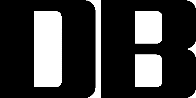 